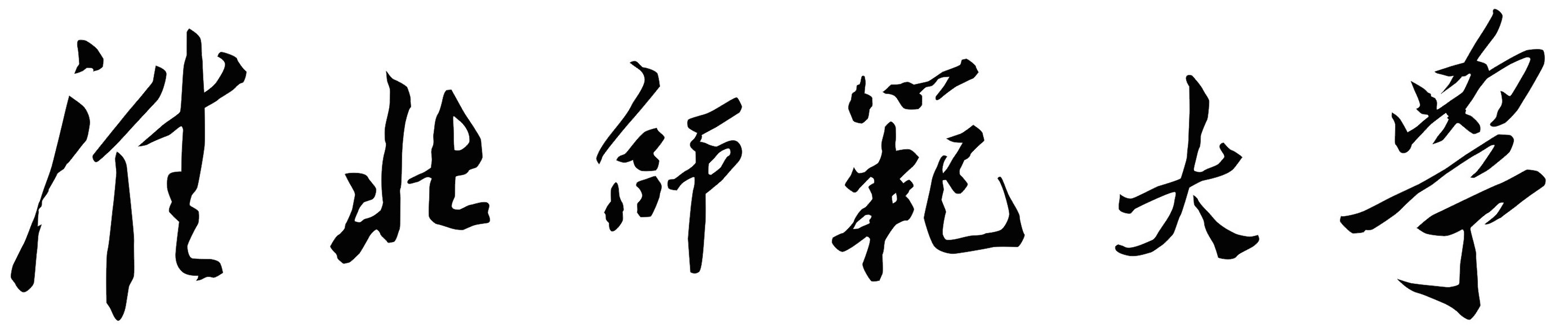 毕 业 鉴 定 表（成人教育）站    名        池州        姓    名      ×××        学    号   17××××××××××     专业年级 2017级×××××（专升本） 填表日期      2019.5.10     出生年月出生年月××××-××-××入学日期2017.3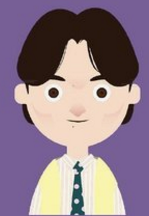 奖励或处分奖励或处分×××××或无×××××或无×××××或无自我鉴定×××××××××××××××××××××××××××××××××                                本人签名：×××                                              日期：2019年5月10日×××××××××××××××××××××××××××××××××                                本人签名：×××                                              日期：2019年5月10日×××××××××××××××××××××××××××××××××                                本人签名：×××                                              日期：2019年5月10日×××××××××××××××××××××××××××××××××                                本人签名：×××                                              日期：2019年5月10日×××××××××××××××××××××××××××××××××                                本人签名：×××                                              日期：2019年5月10日函授站意见同意自我鉴定           （公章）2019年5月15日同意自我鉴定           （公章）2019年5月15日同意自我鉴定           （公章）2019年5月15日同意自我鉴定           （公章）2019年5月15日同意自我鉴定           （公章）2019年5月15日学院意见（章）      年   月   日（章）      年   月   日（章）      年   月   日（章）      年   月   日（章）      年   月   日